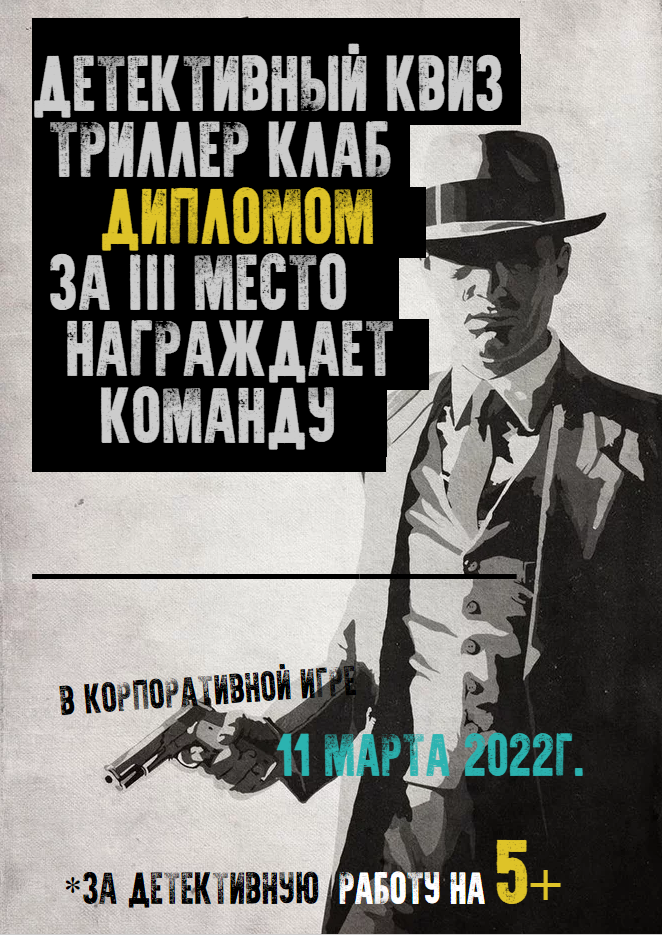    Кубок Шпенглера